Группа Т-22, предмет «Математика»08. 12. 2020 г.Сюткина Надежда ЮрьевнаОтветы отправлять на электронную почту: sytkinan@mail.ruЗадание: выполнить тестКоличество часов – 2 Желаю удачи!А1. Найдите производную функции  .  1) 12х2                                             2) 12х                           3) 4х2                                 4) 12х3 А2. Найдите производную функции   .  1) -5                                             2) 11                           3) 6                                 4) 6х А3. Найдите производную функции   .  1)                                    2)                        3)                              4)  А4. Найдите производную функции   .  1) 7                                             2) 12                           3) -5                                 4) -5х А5. Найдите сумму корней уравнения    х3 –3х2 -4х +12 = 0.       1) -3;                         2) 7;                        3) -7;                      4) 3.А6. Найдите корни уравнения     .         1) –8 и 3;                    2) -3 и 8;                  3) -3;                     4)8.А7. Найдите производную функции   .  1)                                    2)                        3)                              4)  А8. Неопределенный интеграл от функции - это.одна первообразная функциисовокупность всех производных функциисовокупность всех дифференциалов функцииплощадь криволинейной трапеции, ограниченной графиком функции, осью абсцисс и еще двумя прямымисовокупность всех первообразных функцииА9.Найдите сумму корней уравнения   х2-4х+|x -3|+3= 0.      1)  3;                       2) 2;                           3) 5;                      4) -1.А10. Отметьте верные утверждения:функция F(x)=x3/3+6,5 является первообразной для f(x)=x2совокупность все первообразны функций называется неопределенным интегралом от этой функции функция F(x)= x2 является первообразной для f(x)= x3/3А11. Если матрица содержит одинаковые строки, то ее определитель равен:10неизвестному числуА12. Вычислите:  - 1.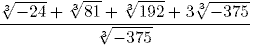 А15. Отметьте верные утверждения:Определенный интеграл – это (отметьте верные утверждения):для неположительной функции площадь криволинейной трапеции, ограниченной графиком этой функции, прямыми х = а, х = b и осью абсцисспредел производной функции при стремлении аргумента к нулюразложение неопределенного интеграла на множителидля неположительной функции площадь криволинейной трапеции, ограниченной графиком этой функции, прямыми х = а, х = b и осью абсцисс, взятая со знаком минуспредел интегральной суммы при стремлении наибольшей из длин отрезков к нулюА16. Отметьте верные утверждения:определенный интеграл - это определенное числовсе свойства определенного интеграла аналогичны свойствам неопределенного интеграланеопределенный интеграл - это определенное числопроизводная от интеграла с переменным верхним пределом по верхнему пределу равна подынтегральной функциипостоянный множитель можно выносить за знак определенного интегралаА17. При перестановке местами двух столбцов матрицы ее определитель:не меняетсяумножается на (-1)становится равным нулюА18. Если строка матрицы состоит из одних нулей, то определитель матрицы равен:10неизвестному числуА19. Найдите наибольшее значение функции  у= -2х2+8х -7.                                                                                                                  1) -2;                             2) 7;                              3) 1;                                    4) 2.                                                                                                                        А20. Найдите нули функции       1) 5;                             2) 1;                            3)  0;                                   4) 5 и 1.31-10А13. Упростите выражение: a(b + c - bс) - b(с + а - ас) + с(b - а).А13. Упростите выражение: a(b + c - bс) - b(с + а - ас) + с(b - а).2ас-2abc-2bс0А14. Вычислите: 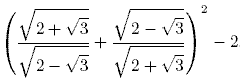 А14. Вычислите: 16141812